Муниципальное бюджетное общеобразовательное 
учреждение средняя общеобразовательная школа с. Дубровское











Индивидуальный проект 
на тему:«Наша школа в 80-х годах»






Выполнила: ученица 11 класса Фахми Самира Шухратовна
Руководитель: Матвеев Виктор Владимирович

с. Дубровское
2023 год

Содержание:Введение--------------------------------------------------------------------------------------3

Цель, задачи, актуальность, объект, ход работы проекта---------------------------4Интервью с оцевидцами-------------------------------------------------------------------5

Сравнительная характеристика----------------------------------------------------------8

Заключение---------------------------------------------------------------------------------11Список литературы------------------------------------------------------------------------12Приложения---------------------------------------------------------------------------------13ВведениеМеня зовут Фахми Самира. Я учусь в 11 классе в МБОУ СОШ с. Дубровское. Мой индивидуальный проект называется «Наша школа в 80-х годах». Школа, в которой я учусь, одна из тысяч маленьких, тихих, уютных школ России. На данное  время в ней обучаются всего 16 человек. В ней когда-то обучались и наши педагоги, именно поэтому я уделила своё внимание 80-89м годам. 
Сегодня нам всем предоставляется возможность познать то, чего мы не знаем. Каждый уважающий себя человек должен этим воспользоваться, и я просто не могу позволить себе учиться в школе и не знать её истории. 
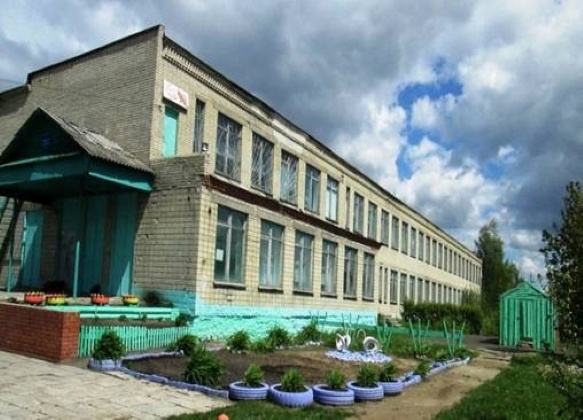 Хочу отметить, что в выбранный мною период школа имела другое название - Комсомольская средняя школа. А также в 1984 году случился переход из одного здания в другое. Подробную информацию можно увидеть ниже в интервью с очевидцами. 
Цель проекта: развитие интереса учащихся к историческому прошлому школы.Задачи проекта: расширить объём знаний об истории школы, изучить материалы школьного архива, взять интервью у очевидцев.Актуальность проекта: исследование является важнейшим условием развития познавательной  деятельности.Объект проекта: Муниципальное бюджетное общеобразовательное 
учреждение средняя общеобразовательная школа с. Дубровское.

                                               Ход работы:1. Сбор информации.2. Фото-фиксация.3. Интервью.4. Перевод в электронную форму.5. Создание презентации.6. Вывод.Интервью с оцевидцами

Список вопросов очевидцам : 

1. Как называлась школа?
2. Какое было количество учеников (примерно)?
3. Кто был директором школы в эти года?
4. Как вы думаете, почему случился переход в другую школу?
5. Кто был вашим первым учителем?
6. Кто был вашим классным руководителем?
7. Чем вам запомнились ваш первый и последний звонок?
8. Самое яркое воспоминание о школе?
9. Ставили ли вам двойки?
10. Как проявляли себя в школьной жизни?
11. Что в школьной жизни давалось вам с трудом?
12. Какой жизненный урок дала вам школа?
13. В каком году начали свою профессиональную деятельность?
14. Сколько лет проработали?
15. Что бы вы хотели пожелать современным школьникам?

Ответы на вопросы давали выпускники Комсомольской школы, одноклассники Иванова Светлана Викторовна и Кудрявцев Алексей Юрьевич, которые впоследствии работали учителями в этой же школе.

Иванова Светлана Викторовна :

1. «Название было следующее : Комсомольская средняя школа»
2. «Около 122 человек»
3. «Матвеева Евгения Васильевна»
4. «Я думаю, что переход случился из-за того, что была построена новая школа, которая была новее и просторнее»
5. «Первым учителем была Полякова Вера Павловна»
6. «Классным руководителем была Ремизова Анна Михайловна»
7. «Первый звонок запомнился мне огромным количеством людей, которые присутствовали на линейке. Последний – грустью расставания со школой, не верилось, что начинается путь во взрослую жизнь»
8. «Ярких воспоминаний о школе было довольно-таки много. Одним из таких была встреча с выпускниками»
9. « Было несколько»
10. «Думаю, что я была активисткой. Всегда участвовала в различных мероприятиях. Пела, танцевала, занималась спортом»
11. «Хорошо помню, что в среднем звене немного были сложности с русским языком»
12. «Я думаю, что не нужно надеяться на кого-то, а просто брать и делать всё самостоятельно»
13. «Свою профессиональную деятельность я начала в 1988 году учителем физики, а затем учителем математики»
14. «В сентябре 2023 года будет 35 лет работы в школе»
15. «Современным школьникам я хочу пожелать того, чтобы они учились самостоятельности, не опускали руки перед проблемами на своем пути и, конечно же, мирного неба над головой»Кудрявцев Алексей Юрьевич :
1. «Комсомольская средняя школа»
2. «Было около 200 человек»
3. «Попов А.Д., Тургенева В.В., Белова А.Д.»
4. «Прежнее задание являлось типовым 16-квартирным домом, но из-за необходимости его переоборудовали под школу. Приходилось учиться в 2 смены. Было принято решение начать строительство новой школы. Стройка затянулась на 13 лет, и открыли её только в 1985 году. К этому времени количество учащихся сильно сократилось»
5. «Полякова Вера Павловна»
6. «Благочиннова Н.В., Приказчиков Н.Ф., Тургенев М.Д.,Ремизова А.М»
7. «Первый звонок запомнился радостью познания нового мира. Последний звонок запомнился грустью расставания со школой и волнением перед очередной ступенью жизни»
8. «Ярким воспоминанием были советские принципы обучения и воспитания»
9. «На моей памяти 3 двойки»
10. «Проявлял себя как обычный советский ученик»
11. «Математика»
12. «Школа помогла с выбором профессии»
13. «В 1991 году»
14. «С 1991-2015 гг»
15. «Хочу пожелать быть настоящими патриотами своей Родины! Преодолевать все трудности на пути к поставленной цели»Класс Светланы Викторовны и Алексея Юрьевича в Волгограде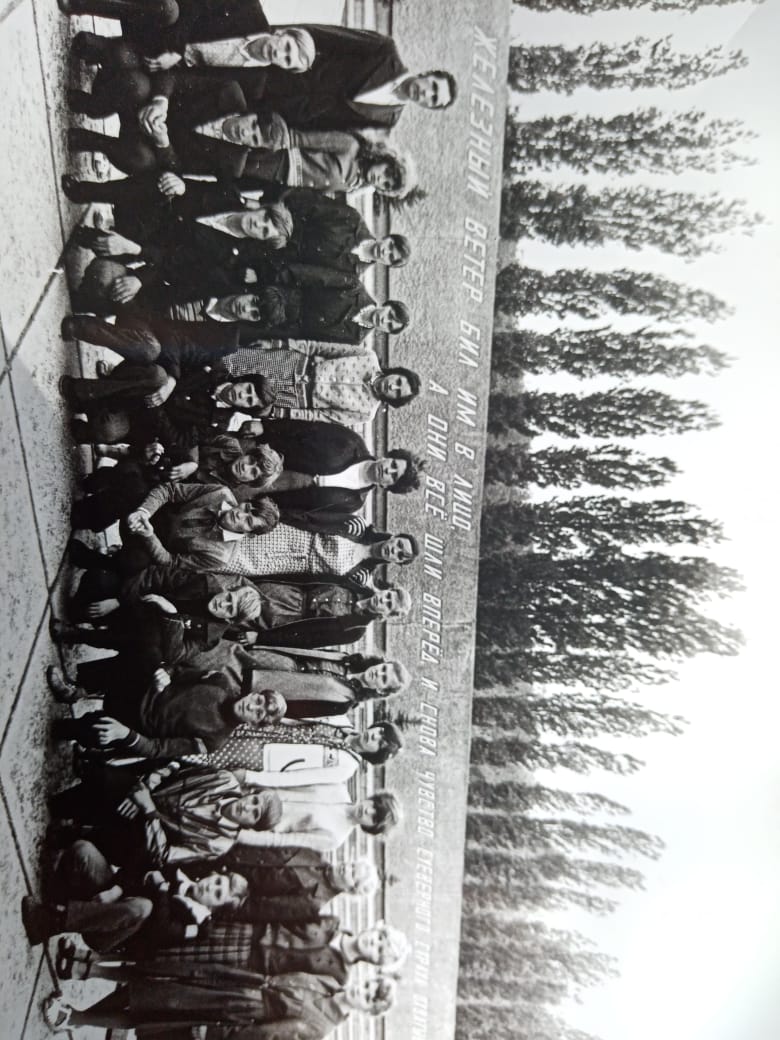 Сравнительная характеристикаЛюди, которые учились во времена Советского Союза без труда могут заметить, что нынешняя школа уже не такая, какая была в советское время. Но когда образование было лучше? Приведём сравнительную характеристику некоторых аспектов.Единая школьная форма была одинаковая у всех учеников: у девочек коричневое платье, фартук, синие брюки и пиджак у мальчика, рубашка. В наши дни каждая школа выбирает свою форму.Слово промокашка незнакомо современным детям. Раньше у учеников в тетради всегда лежала промокашка – тонкая бумажка, которая впитывала излишки чернил. Благодаря ей соседняя страница всегда была чистой, а руки не пачкались. В наши дни существуют ручки для письма, которые не нуждаются в промокании. 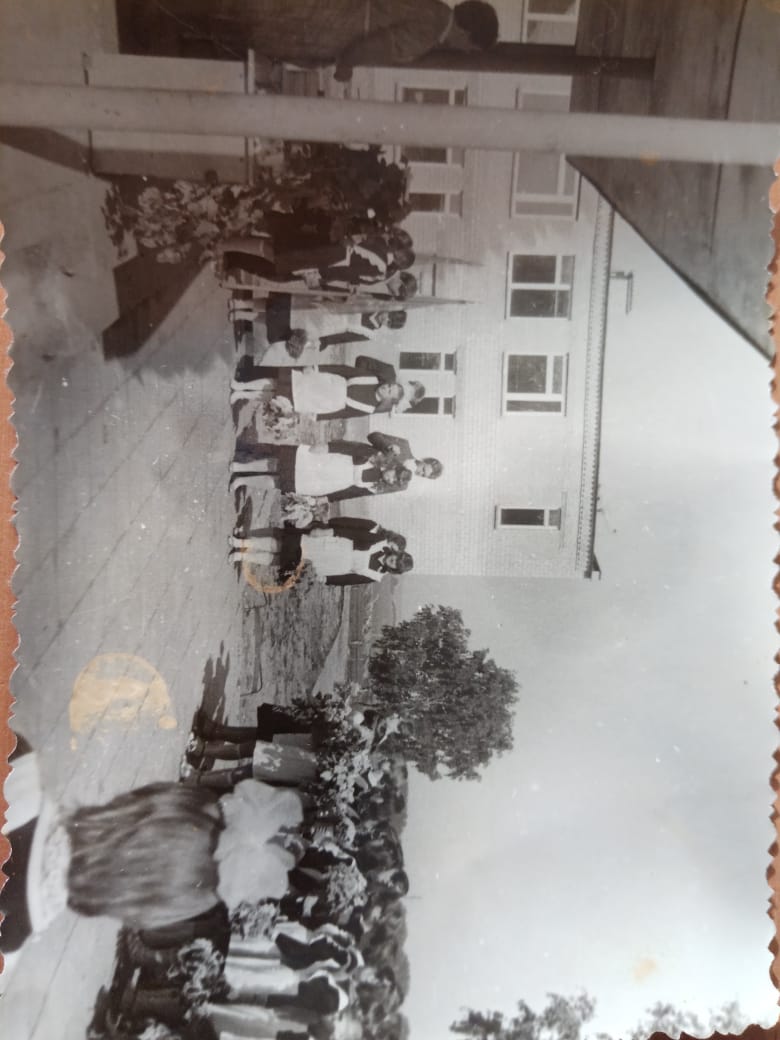 Бумажный дневник многие советские ученики хранят до сих пор. В дневник записывали домашние задания и нужную информацию об экскурсиях, выходных, праздничных мероприятиях. В дневник учителя писали замечания, и они никогда не оставались не замеченными родителями. А сейчас во многих школах не пользуются бумажным дневником. На смену пришёл электронный, который имеет свои плюсы и минусы.В СССР существовал единый стандарт школьной программы. Во всех учебных заведениях учились строго по одному курсу. На сегодняшний день существует более 7 школьных программ. Из-за различия в программе сейчас школьникам тяжелее осваиваться в новых учебных заведениях.Стоит сравнить, например, иностранные языки. В СССР их начинали учить с 4 класса, сегодня - со 2-го. Причём раньше действовало разделение на немецкий и английский язык, сейчас во многих учебных заведениях существует один обязательный, а второй по выбору.Самое важное сравнение – это выпускные экзамены. Они заметно отличаются от сегодняшней системы ЕГЭ. В советский период сдавались обязательные предметы, то есть русский и математика в письменном виде и в своей же школе, под присмотром учителей. В советской школе учителя давали темы билетов задолго до экзамена. Ответы на них были у каждого ответственного ученика. Оставалось только выучить материал и рассказать своему учителю. Сложность заключалась в том, что учить надо было все билеты, ведь ты не можешь угадать, какой достанется тебе.На мною выбранный период в школе было около 200 учеников и 30 учителей. На 2022-2023 учебный год в школе 16 учеников и 6 учителей.Также в Комсомольской средней школе получали основное и среднее общее образование ребята из соседних сёл. Например, Соймино, Карлыган, Землянки, Точка и др. Сейчас школу посещают местные ученики и приезжие из с. Точка.В 80-х годах в селе находился детский лагерь труда и отдыха «Романтик», который находился в лесу. Был даже детский сад. На данный момент таковых нет. В настоящее время в школе существует инклюзивное образование, обучение детей с ограниченными возможностями. Школа оборудована согласно современным образовательным стандартам. В каждом кабинете есть компьютер, интернет, мультимедийный проектор, чего не было в советские годы.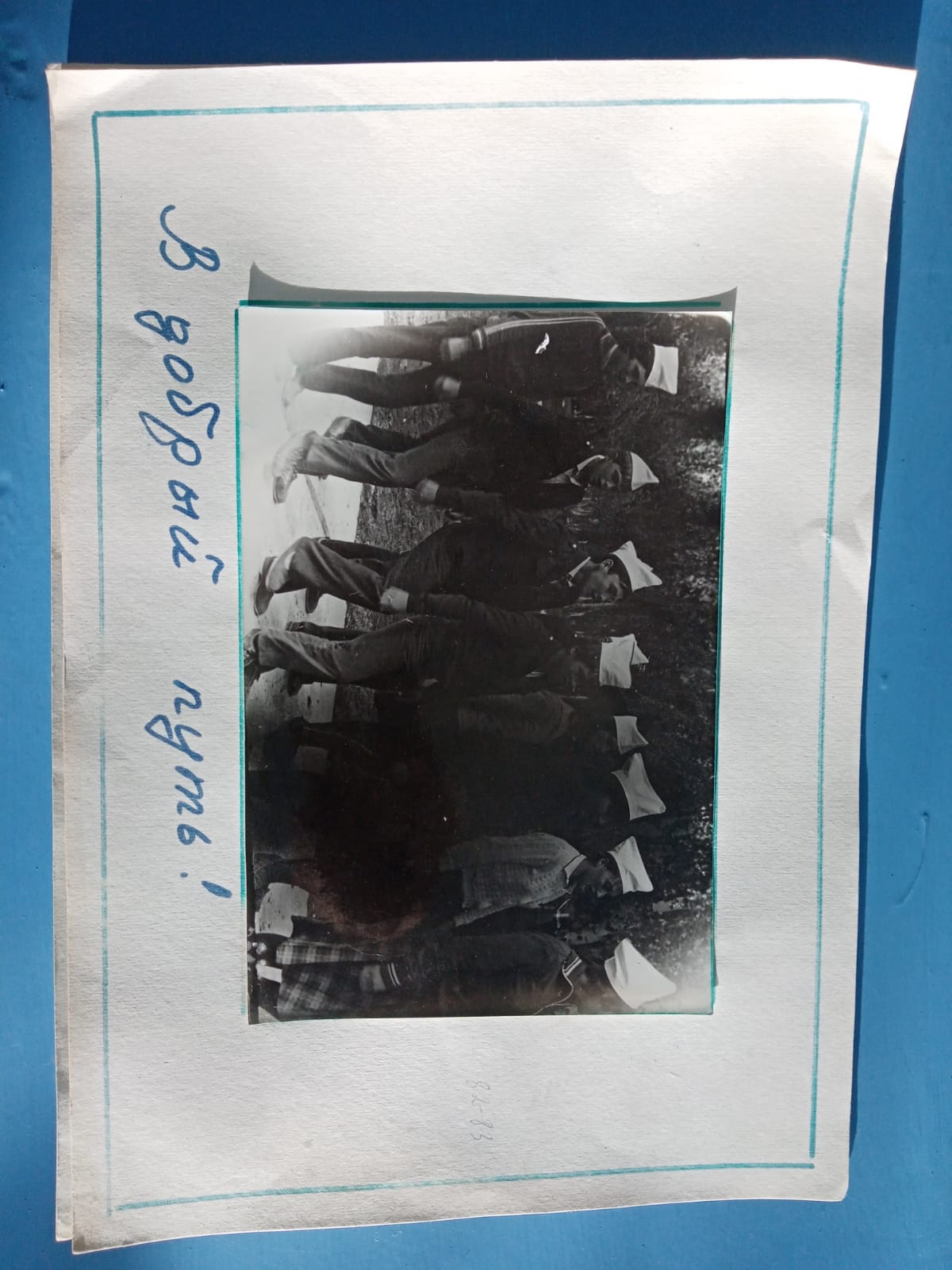 Из всего вышесказанного хочется сделать вывод. Я считаю, что одинаково хороши как советская, так и современная школа. Но сейчас у учащихся больше возможностей для саморазвития. Если раньше ученики могли найти какую-либо информацию только в библиотеках, то сейчас, в век информационных технологий, её можно найти в один клик. ЗаключениеВ ходе проведения исследовательской работы на тему: «Наша школа в 80-х годах»  мне удалось пополнить информацию об истории Муниципального бюджетного общеобразовательного учреждения средней общеобразовательной школы с. Дубровское. Я изучила историю становления и развития школы от ее появления до наших дней.В ходе работы мы сделали следующие выводы:1. Каждый гражданин своей страны должен знать страницы из жизни школы, где он учился, кто его учил и воспитывал;2. Изучив историю школы, её традиции, необходимо передавать их из поколения в поколение;3. История школы неразрывно связана с историческими событиями в своей стране.5. Через историю школы мы непосредственно соприкасаемся с прошлым, учимся понимать его.6. Около 80% педагогического состава школы - это её выпускники.Эту работу мне бы хотелось закончить стихотворением:И вот прощаюсь я со школой,
Звучит последний школьный вальс.
И как хотелось мне бы снова
Попасть в любимый класс.
И как хотелось мне вернуться
Хотя б в десятый класс,
Чтоб в море дружбы окунуться
И радовать всех вас.
Мне хочется вернуться снова
Туда, где море грез.
Мы долго будем помнить школу,
Где хорошо жилось!Список литературы1. Материалы архива школы 2. Воспоминания Ивановой С.В3. Воспоминания Кудрявцева А.Ю.ПриложенияТаблица 1окончание Таблицы 1Таблица 2окончание Таблицы 2№Преподавательский составПредметная областьЖурнал выпускного класса1980-1981 гг1980-1981 гг1980-1981 гг1980-1981 гг1Белова Антонина ДмитриевнаРусский язык, литератураЕсть



2Сёмина Валентина ПавловнаРусский язык, литератураЕсть



3Благочинова Нина ВладимировнаРусский язык, литератураЕсть



4Матвеева Евгения ВасильевнаМатематика, дорожное движение, гражданская оборонаЕсть



5Душина Наталья ВикторовнаМатематикаЕсть



6Бузяков Зиннять ИбрагимовичФизикаЕсть



7Родионова Нина ВладимировнаИсторияЕсть



8Серикова Галина КузьминичнаГеографияЕсть



9Ремизова Анна МихайловнаБиология, трудЕсть



10Дегтярёва Татьяна ГригорьевнаХимияЕсть



11Бадарина Вера ИвановнаНемецкий языкЕсть



12Жидарёва Светлана ЕвгеньевнаРисование, пение, трудЕсть



13Ерёмин Владимир ПавловичФизическая культураЕсть



14Поляков Виктор ПетровичФизическая культура, обществоведение, трудЕсть



15Константинова Мария ПетровнаПредметы начальных классовЕсть



1981-1982 гг1981-1982 гг1981-1982 гг1981-1982 гг1Сёмина Валентина ПавловнаРусский язык, литератураНет2Белова Антонина ДмитриевнаРусский язык, литератураНет3Благочинова Нина ВладимировнаРусский язык, литератураНет4Пышкин Александр СергеевичМатематикаНет5Бузяков Зиннять ИбрагимовичМатематикаНет6Матвеева Евгения ВасильевнаМатематикаНет7Пышкина Наталья ВасильевнаИсторияНет8Гудкова Нина ВладимировнаИстория, пение
ИсторияНет9Приказчиков Николай ФилипповичИстория, пение
ИсторияНет10Бадарина Вера ИвановнаНемецкий язык, рисованиеНет11Куликов Евгений Григорьевич Физическая культураНет12Тетёкин Виктор СергеевичФизическая культураНет13Ремизова Анна МихайловнаБиологияНет14
Константинова Мария ПетровнаПредметы начальных классовНет1982-1983 гг1982-1983 гг1982-1983 гг1982-1983 гг1Полякова Вера ПавловнаРусский языкЕсть2Алексеева Любовь ИвановнаФизикаЕсть3Миронов Александр МихайловичФизическая культураЕсть4Серикова Галина КузьминичнаЖивотноводствоЕсть5Поляков Виктор ПетровичНачальная военная подготовкаЕсть6Матвеева Евгения ВасильевнаМатематикаЕсть7Ремизова Анна МихайловнаБиологияЕсть8Пышкина Наталья ВасильевнаИсторияЕсть9Константинова Мария ПетровнаПредметы начальных классовЕсть10Сергеева Наталья ВладимировнаПредметы начальных классовЕсть1983-1984 гг1983-1984 гг1983-1984 гг1983-1984 гг1Реброва Татьяна БорисовнаРусский язык, литератураЕсть2Пышкина Наталья ВасильевнаИсторияЕсть3Поляков Виктор ПетровичФизическая культураЕсть4Францева Любовь ИвановнаФизикаЕсть5Матвеева Евгения ВасильевнаМатематикаЕсть6Сергеева Наталья ВладимировнаПредметы начальных классовЕсть1984-1985 гг1984-1985 гг1984-1985 гг1984-1985 гг1Матвеева Евгения ВасильевнаМатематикаНет2Тетёкин Виктор СергеевичФизическая культураНет3Аржаев Александр НиколаевичФизическая культура4Реброва Татьяна БорисовнаРусский язык, литература5Францева Любовь ИвановнаФизика6Яшина Людмила ВладимировнаРисование7Зуев Иван АндреевичМашиноведение, труд8Сергеева Наталья ВладимировнаПредметы начальных классов1985-1986 гг1985-1986 гг1985-1986 гг1985-1986 гг1Аржаева Валентина НикифоровнаМатематикаЕсть2Реброва Татьяна БорисовнаРусский язык, литератураЕсть3Каргин Александр Александрович ТрудЕсть4Ремизова Анна МихайловнаХимияЕсть5Аржаев Александр НиколаевичФизическая культураЕсть6Газиева Наталья ВладимировнаПредметы начальных классовЕсть7Субботина Светлана ВасильевнаПредметы начальных классовЕсть1986-1987 гг1986-1987 гг1986-1987 гг1986-1987 гг1Аржаева Валентина НикифоровнаМатематика, информатикаНет2Реброва Татьяна Борисовна Немецкий языкНет3Яшина Людмила ВладимировнаРисованиеНет4Аржаев Александр НиколаевичФизическая культураНет5Добрынина Светлана ВячеславовнаТрудНет6Субботина Светлана ВасильевнаПредметы начальных классовНет7Газиева Наталья ВладимировнаПредметы начальных классовНет1987-1988 гг1987-1988 гг1987-1988 гг1987-1988 гг1Аржаева Валентина НикифоровнаМатематикаЕсть2Иванова Светлана ВикторовнаФизикаЕсть3Михайлов Александр МихайловичНачальная военная подготовкаЕсть4Францева Ольга МихайловнаМедико-санитарная подготовкаЕсть5Матвеев Владимир СемёновичТрудовое профессиональное обучениеЕсть6Субботина Светлана ВасильевнаПредметы начальных классовЕсть7Михайлова Нина ПетровнаПредметы начальных классовЕсть1988-1989 гг1988-1989 гг1988-1989 гг1988-1989 гг1Лоскутова Светлана ВладимировнаИсторияНет2Аржаева Валентина НикифоровнаМатематикаНет3Михайлова Нина ПетровнаПредметы начальных классовНет1989-1990 гг1989-1990 гг1989-1990 гг1989-1990 гг1Яшина Людмила Владимировна Предметы начальных классовЕсть2Субботина Светлана ВасильевнаПредметы начальных классовЕсть№№ФИО выпускника (при наличии) 1980-1981 гг1980-1981 гг1980-1981 гг11Авдеев Виталий Викторович22Вьюркова Нина Владимировна33Гудков Александр Александрович44Девличаров Фягим Фатихович  55Дусаев Ильяс Халимович66Елисов Василий Васильевич 77Курнышов Александр Васильевич88Курамшин Ильяс Кямилович99Мухаева Ирина Сергеевна1010Магдеева Венера Нязыфовна1111Магдеева Венера Махмудовна 1212Овчинников Геннадий Александрович1313Рамазанов Загит Джамилович1414Фергузова Зубаржат Рушановна1515Фергузова Мансура Рушановна1616Салеев Анвяр Джаферович1717Салеев Ибрагим Сягитович1818Тураева Гульсум Усламовна 1919Ханбиков Рашит Рушанович 2020Хужахметов Рашит Фатихович2121Чефырова Наталья Викторовна2222Юмаева Фирдаус Ришатовна2323Янбулатова Венера Рауфовна2424Янбулатова Зухра Вассафовна  2525Янбулатова Галия Шамиловна2626Аюпов Шамиль Рауфович 27Елисеев Николай Васильевич Елисеев Николай Васильевич 28Жидарёв Николай ЕвгеньевичЖидарёв Николай Евгеньевич29Жидарёва Ольга ВладимировнаЖидарёва Ольга Владимировна30Кальдина Надежда ИльиничнаКальдина Надежда Ильинична31Кирьянова Нелли ВладимировнаКирьянова Нелли Владимировна32Ковыляев Анатолий Викторович Ковыляев Анатолий Викторович 33Кудрявцев Александр ЮрьевичКудрявцев Александр Юрьевич34Максимов Сергей ВасильевичМаксимов Сергей Васильевич35Мамуков Иксян Джафарович Мамуков Иксян Джафарович 36Мамукова Гузалия Анвяровна Мамукова Гузалия Анвяровна 37Мамукова Фатыма Фатиховна  Мамукова Фатыма Фатиховна  38Муртазин Гали Гаязович  Муртазин Гали Гаязович  39Николаева Валентина Анатольевна Николаева Валентина Анатольевна 40Попков Владимир НиколаевичПопков Владимир Николаевич41Салаева Гульширин Саяховна   Салаева Гульширин Саяховна   42Сейдгазова Кауслярия Раисовна Сейдгазова Кауслярия Раисовна 43Сурмин Рият Джафарович  Сурмин Рият Джафарович  44Сурмин Яткяр Хайруллович Сурмин Яткяр Хайруллович 45Тетекин Виктор Сергеевич Тетекин Виктор Сергеевич 46Тутанина Валентина ВладимировнаТутанина Валентина Владимировна47Халикова Ракибя НязымовнаХаликова Ракибя Нязымовна48Хужахметов Шамил Хамзеевич Хужахметов Шамил Хамзеевич 49Юсин Юрий НиколаевичЮсин Юрий Николаевич1982-1983 гг1982-1983 гг1982-1983 гг1Альмишова Татьяна АнатольевнаАльмишова Татьяна Анатольевна2Андреева Вера ИвановнаАндреева Вера Ивановна3Андреева Наталья ИвановнаАндреева Наталья Ивановна4Булыков Виктор Геннадьевич Булыков Виктор Геннадьевич 5Вьюрков Сергей ВладимировичВьюрков Сергей Владимирович6Гаврилина Светлана ВикторовнаГаврилина Светлана Викторовна7Дурнов Александр Александрович Дурнов Александр Александрович 8Загуменнова Татьяна ПетровнаЗагуменнова Татьяна Петровна9Иванов Александр Сергеевич Иванов Александр Сергеевич 10Ковыляев Сергей ВикторовичКовыляев Сергей Викторович11Кудрявцев Алексей ЮрьевичКудрявцев Алексей Юрьевич12Прошенков Павел Петрович  Прошенков Павел Петрович  13Халиков Рафик РауфовичХаликов Рафик Рауфович14Чернов Василий Анатольевич Чернов Василий Анатольевич 15Амиров РашидАмиров Рашид16Бахтеева МарьямБахтеева Марьям17Давыдов УсманДавыдов Усман18Кащенков ОлегКащенков Олег19Кащенков ВикторКащенков Виктор20Колпаков Александр Колпаков Александр 21Курамшина Марьям Курамшина Марьям 22Мамукова ВенераМамукова Венера23Мамукова ФатихаМамукова Фатиха24Митрофанов Виктор Митрофанов Виктор 25Нажметдинов Исмаил Нажметдинов Исмаил 26Самсонов ВиталийСамсонов Виталий27Салеев ИсмаилСалеев Исмаил28Свердгузов ГумярСвердгузов Гумяр29Сейдгазова КяфияСейдгазова Кяфия30Халиков РушанХаликов Рушан31Ханбикова ВенераХанбикова Венера32Сейдгазова МарьямСейдгазова Марьям33Хужахметова МарьямХужахметова Марьям34Янбулатова Фердауса  Янбулатова Фердауса  35Янбулатова ФердаусаЯнбулатова Фердауса36Янбулатова Мядиня Янбулатова Мядиня 1983-1984 гг1983-1984 гг1983-1984 гг1Вьюркова Светлана Викторовна Вьюркова Светлана Викторовна 2Долгов Владимир Иванович Долгов Владимир Иванович 3 Дусаева Галия МансуровнаДусаева Галия Мансуровна4Карпова Елена Михайловна Карпова Елена Михайловна 5Кирьянова Светлана ПавловнаКирьянова Светлана Павловна6Максимов Юрий ВасильевичМаксимов Юрий Васильевич7Малютин Владимир БорисовичМалютин Владимир Борисович8Муртазина Жявгяра Мансуровна Муртазина Жявгяра Мансуровна 9 Нурмамятова Фатима ДжавдятовнаНурмамятова Фатима Джавдятовна10Панжуков Анатолий НиколаевичПанжуков Анатолий Николаевич11Польдяева Светлана Васильевна Польдяева Светлана Васильевна 12Ребров Алексей Геннадьевич Ребров Алексей Геннадьевич 13Сурмина Няркяс Джафяровна Сурмина Няркяс Джафяровна 14Францева Светлана МихайловнаФранцева Светлана Михайловна15Шабанова Адиля Аллямовна  Шабанова Адиля Аллямовна  16Шабанова Хавва ХаняфиевнаШабанова Хавва Ханяфиевна1985-1986 гг1985-1986 гг1985-1986 гг1Вьюгова ИринаВьюгова Ирина2Зуева СветланаЗуева Светлана3Печенкин ОлегПеченкин Олег4Ракова ТатьянаРакова Татьяна5Раков ИгорьРаков Игорь6Черняева ОльгаЧерняева Ольга7Юртаева ТамараЮртаева Тамара1987-1988 гг1987-1988 гг1987-1988 гг1Вьюрков Александр Владимирович Вьюрков Александр Владимирович 2Гаврилин Олег ВикторовичГаврилин Олег Викторович3Кузнецов Кузнецов 4Кияева Екатерина НиколаевнаКияева Екатерина Николаевна5Панжукова Ольга НиколаевнаПанжукова Ольга Николаевна6Семина Лариса ВикторовнаСемина Лариса Викторовна7Францева Наталья МихайловнаФранцева Наталья Михайловна1989-1990 гг1989-1990 гг1989-1990 гг1Алексеев АлексейАлексеев Алексей2Гудкова ОльгаГудкова Ольга3Зуева ЕленаЗуева Елена4Иванов НиколайИванов Николай5Ивасюк МарьянаИвасюк Марьяна6Матвеев ВалентинМатвеев Валентин7Семина ТатьянаСемина Татьяна8Юртаева СветланаЮртаева Светлана